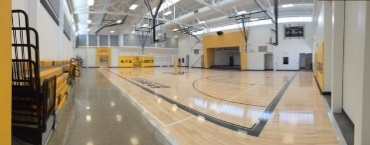 Robert F Kennedy Charter School4300 Blake Rd., SW Albuquerque, NM  87121    Phone: (505)243-1118  -   Fax: (505)242-7444January 18, 2022To: Parents or Guardians of children who attend Robert F. Kennedy Charter School Robert F. Kennedy is working with the New Mexico Public Education Department (NMPED) and New Mexico’s Department of Health (NMDOH) because an employee or child at Robert. F. Kennedy Charter School has tested positive for COVID-19. This letter is to inform you about the next steps necessary to protect your child and our community from COVID-19. Per guidance from both NMPED and NMDOH, we are required to investigate to see who had “close contact” with the staff member or student who tested positive for COVID-19. A “close contact” is defined as being closer than six feet for a cumulative total of fifteen minutes or more over a 24-hour period to a person who is positive for COVID-19. 	All students and staff who were in “close contact” with the infected individual are encouraged to be tested seven to 10 days after close contact exposure to the positive COVID-19 individual. Close contacts must self-quarantine at home for 10 days, regardless of the test result. In the meantime, if you or your child begin to develop symptoms of COVID-19, which are fever, chills, cough, shortness of breath or difficulty breathing, fatigue, muscle or body aches, headache, new loss of smell or taste, sore throat, congestion or runny nose, nausea or vomiting, diarrhea (https://www.cdc.gov/coronavirus/2019-ncov/symptoms-testing/symptoms.html), please call your healthcare provider or the COVID-19 Hotline at 1-855-600-3453. It is important that you call ahead to your healthcare provider before presenting to the physician’s office, clinic, urgent care or emergency room so that they can be prepared for your arrival. They may also refer you to a testing clinic. Areas of the school (including buses) in which the COVID-19 positive individual spent time will be cleaned, and those who were close contacts of the positive case will be notified. Please continue to send your child to school unless you are notified that your child was a close contact of a positive COVID-19 individual, your child develops COVID-19 symptoms, or your child has a positive COVID-19 test. Likewise, your household members do not need to quarantine unless your child tests positive for COVID-19 or your household members are identified as a close contact of a positive COVID-19 individual. You may call Shawn Morris at 505-243-1118 or NMDOH at (505) 827-0006 if you have questions. Thank you for your support in these efforts. Sincerely,Principal Shawn Morris “A Partnership for Success”Robert F Kennedy Charter School4300 Blake Rd., SW Albuquerque, NM  87121    Phone: (505)243-1118 -   Fax: (505)242-7444Enero 18 del 2022Para: Padres o tutores de niños que asisten a Robert F. Kennedy Chárter SchoolRobert F. Kennedy está trabajando con el Departamento de Educación Pública de Nuevo México (NMPED) y el Departamento de Salud de Nuevo México (NMDOH) porque es un empleado o un niño en Robert. F. Kennedy Chárter School ha dado positivo por COVID-19. Esta carta es para informarle sobre los próximos pasos necesarios para proteger a su hijo y a nuestra comunidad de COVID-19. Según la orientación de NMPED y NMDOH, estamos obligados a investigar para ver quién tuvo "contacto cercano" con el miembro del personal o estudiante que dio positivo por COVID-19. Un "contacto cercano" se define como estar más cerca de seis pies durante un total acumulado de quince minutos o más durante un período de 24 horas con una persona que es positiva para COVID-19.Se alienta a todos los estudiantes y al personal que estuvieron en "contacto cercano" con la persona infectada a hacerse la prueba de siete a 10 días después de la exposición por contacto cercano a la persona COVID-19 positiva. Los contactos cercanos deben ponerse en cuarentena en casa durante 10 días, independientemente del resultado de la prueba. Mientras tanto, si usted o su hijo comienzan a desarrollar síntomas de COVID-19, que son fiebre, escalofríos, tos, dificultad para respirar o dificultad para respirar, fatiga, dolores musculares o corporales, dolor de cabeza, nueva pérdida de olfato o gusto, dolor de garganta, congestión o secreción nasal, náuseas o vómitos, diarrea(https://www.cdc.gov/coronavirus/2019-ncov/symptoms-testing/symptoms.html),llame a su proveedor de atención médica o a la línea directa de COVID-19 al 1-855-600-3453. Es importante que llame con anticipación a su proveedor de atención médica antes de presentarse en el consultorio del médico, la clínica, la atención de urgencia o la sala de emergencias para que puedan estar preparados para su llegada. También pueden derivarlo a una clínica de pruebas. Se limpiarán las áreas de la escuela (incluidos los autobuses) en las que pasó tiempo la persona COVID-19 positiva, y se notificará a aquellos que fueron contactos cercanos del caso positivo. Continúe enviando a su hijo a la escuela a menos que se le notifique que su hijo fue un contacto cercano de una persona covid-19 positiva, que su hijo desarrolla síntomas de COVID-19 o que su hijo tiene una prueba positiva de COVID-19. Del mismo modo, los miembros de su hogar no necesitan ponerse en cuarentena a menos que su hijo den positivo por COVID-19 o que los miembros de su hogar sean identificados como contacto cercano de una persona COVID-19 positiva. Puede llamar a Shawn Morris al 505-243-1118 o NMDOH al (505) 827-0006 si tiene preguntas. Gracias por su apoyo en estos esfuerzos.SinceramenteDirector Shawn Morris“A Partnership for Success”